_______________افتتاح الاجتماع وكلمات الترحيب.1.إقرار جدول الأعمال.2عرض المساهمات الواردة ومناقشتها.3ما يستجد من أعمال.4فريق العمل التابع للفريق الاستشاري لتنمية الاتصالات والمعني بالأعمال التحضيرية للمؤتمر العالمي لتنمية الاتصالات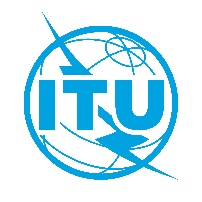 ياجتماع افتراضي ,30 سبتمبر 2020فريق العمل التابع للفريق الاستشاري لتنمية الاتصالات والمعني بالأعمال التحضيرية للمؤتمر العالمي لتنمية الاتصالاتياجتماع افتراضي ,30 سبتمبر 2020فريق العمل التابع للفريق الاستشاري لتنمية الاتصالات والمعني بالأعمال التحضيرية للمؤتمر العالمي لتنمية الاتصالاتياجتماع افتراضي ,30 سبتمبر 2020TDAG-WG-Prep/14-A الوثيقةسبتمبر 2020	8الأصل: بالإنكليزيةمديرة مكتب تنمية الاتصالاتمديرة مكتب تنمية الاتصالات:المصدرمشروع جدول الأعمالمشروع جدول الأعمال:العنوان